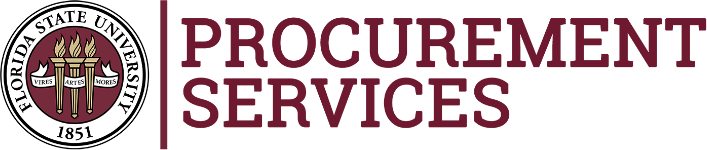   Solicitation Number:  ITN 6401-6Solicitation Title:   Modernization of the Florida Automated System for Transferring Education Records (FASTER)Meeting Agenda: Award Decision MeetingStart Date/Time (EST): Monday, November 21, 2022, at 11:30 a.m.Location: Via Zoom – Agenda: Award decision by consensus of committeeA1400 University Center Tallahassee, Florida 32306-2370Office: 850-644-6850http://procurement.fsu.eduMatters to be considered are those identified in the agenda for said meeting. Accommodations can    be provided for special needs by email to Natalie Mize at least 48 hours in advance.Direct any questions to Natalie Mize in Procurement Services at nmize@fsu.edu. Join Zoom Meeting Join Zoom Meeting One tap mobile: US: +13052241968,,93343254070# or +13017158592,,93343254070# Meeting URL: https://fsu.zoom.us/j/93343254070 Meeting ID: 933 4325 4070Join by Telephone Join by Telephone For higher quality, dial a number based on your current location. For higher quality, dial a number based on your current location. Dial: 
US: +1 305 224 1968 or +1 301 715 8592 or +1 309 205 3325 or +1 312 626 6799 or +1 646 558 8656 or +1 646 931 3860 or +1 253 205 0468 or +1 253 215 8782 or +1 346 248 7799 or +1 360 209 5623 or +1 386 347 5053 or +1 507 473 4847 or +1 564 217 2000 or +1 669 444 9171 or +1 669 900 9128 or +1 689 278 1000 or +1 719 359 4580 Meeting ID: 933 4325 4070